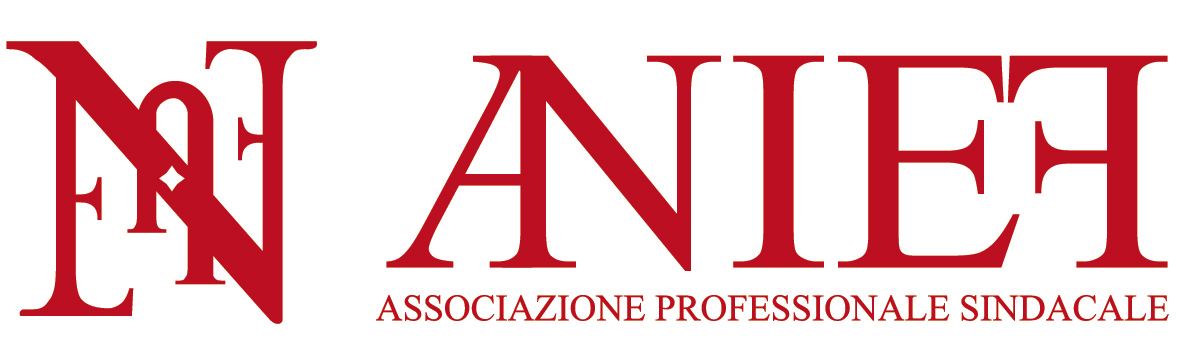 Raccomandata a/r O PECAll'Ufficio Scolastico per la Regione _______________________________ Via _______________________________ _______________________________ e alla Commissione Esaminatrice c/o Istituto _______________________________ Via _______________________________ _______________________________ OGGETTO: reclamo avverso graduatoria concorso a cattedra straordinario per primaria/infanzia  e relativi posti sostegno dell’EX DDG 1546/18  del 7 Novembre 2018 Il/La sottoscritto/a _________________________________________________________________ nato/a a _____________________________ prov. ______________ il __________________ residente a ________________________________________________________ prov. _________ in Via ____________________________________________________________ n. ___________ C.F. __________________________________________________ PREMESSO CHEil/la sottoscritto/a ha partecipato e superato le prove del concorso a cattedra straordinario per primaria/infanzia  dell’ex  DDG 1546/18  del 7 Novembre 2018  per la classe di concorso ___________________________________________________ e che, pertanto, è incluso nella relativa graduatoria finale pubblicata in data ____________________________ nella posizione n. ____________ con punti ____________, con la presente RECLAMA (barrare solo la voce che interessa)[ ] avverso l'errata attribuzione del punteggio di cui al punto A.1 – Tabella C del decreto ministeriale del 17 Ottobre 2018 (Punteggio per il titolo di accesso ) punti attribuiti _____ punti spettanti _______, con la seguente motivazione: ________________________________________________________________________________________________________________________________________________________________[ ] avverso l'errata attribuzione del punteggio di cui al punto A.2 – Tabella C del decreto ministeriale del 17 Ottobre 2018  (Punteggio per il titolo di accesso alla procedura concorsuale a posti di sostegno)punti attribuiti _____ punti spettanti _______, con la seguente motivazione: ________________________________________________________________________________________________________________________________________________________________[ ] avverso l'errata e/o mancata attribuzione del punteggio di cui al punto B  – Tabella C del decreto ministeriale 17 Ottobre 2018 collegata all’ ex  DDG 1546/18  (Punteggio per i titoli professionali e culturali ulteriori rispetto al titolo di accesso)punti attribuiti _____ punti spettanti _______, con la seguente motivazione: ________________________________________________________________________________[ ] avverso l'errata e/o mancata attribuzione del punteggio di cui al punto D – Tabella C del decreto ministeriale  del 17 Ottobre 2018 (Titoli di servizio)punti attribuiti _____ punti spettanti _______, con la seguente motivazione: ________________________________________________________________________________________________________________________________________________________________[ ] Altro (specificare)________________________________________________________________________________________________________________________________________________________________con la seguente motivazione: ________________________________________________________________________________________________________________________________________________________________Alla luce del presente reclamo, si richiede pertanto l’attribuzione di un totale complessivo di punti ___________ e l’aggiornamento della posizione in graduatoria del/della sottoscritto/a. In caso di mancato accoglimento del presente reclamo, il/la sottoscritto/a richiede che venga fornita motivazione per iscritto con il dettaglio dei titoli richiesti e valutati e di quelli richiesti e non valutati interamente o parzialmente da Codesto Spett. Ufficio Scolastico Regionale, da inviare a mezzo e-mail all’indirizzo ……….. Cordiali saluti.Luogo e data  ________________ 			Firma_________________________________________ 